Спешат на помощь: как волонтеры работают с московскими спасателями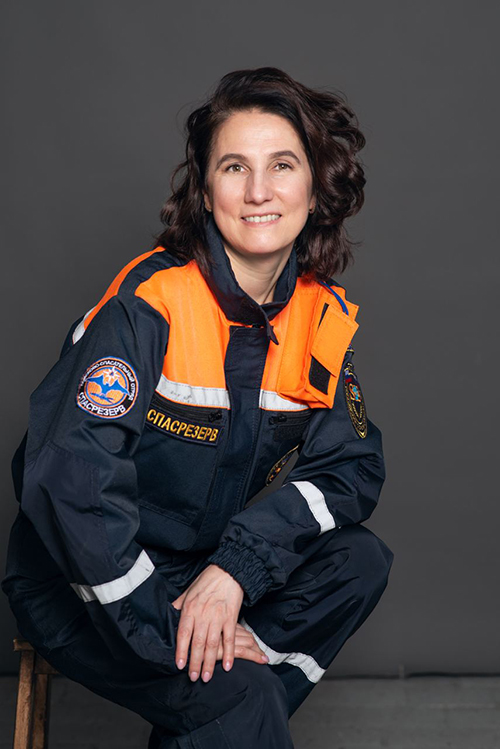 Рассказываем, какой путь проходят добровольцы, чтобы стать спасателями, как они помогают москвичам и коллегам-профессионалам, а также о тех, кому они уже смогли помочь.Волонтеры общественной безопасности всегда готовы прийти на помощь спасателям и москвичам в беде. Они участвуют в поисково-спасательных операциях, тушении пожаров, помогают обеспечивать безопасность на крупных мероприятиях и готовы даже спасти кота, упавшего в вентиляционную шахту или застрявшего на высоком дереве. В Москве насчитывается более 3,2 тысячи таких волонтеров, они уже прошли специальную подготовку и помогают профессионалам. Только за первое полугодие 2022 года им удалось спасти 104 человека и 98 животных.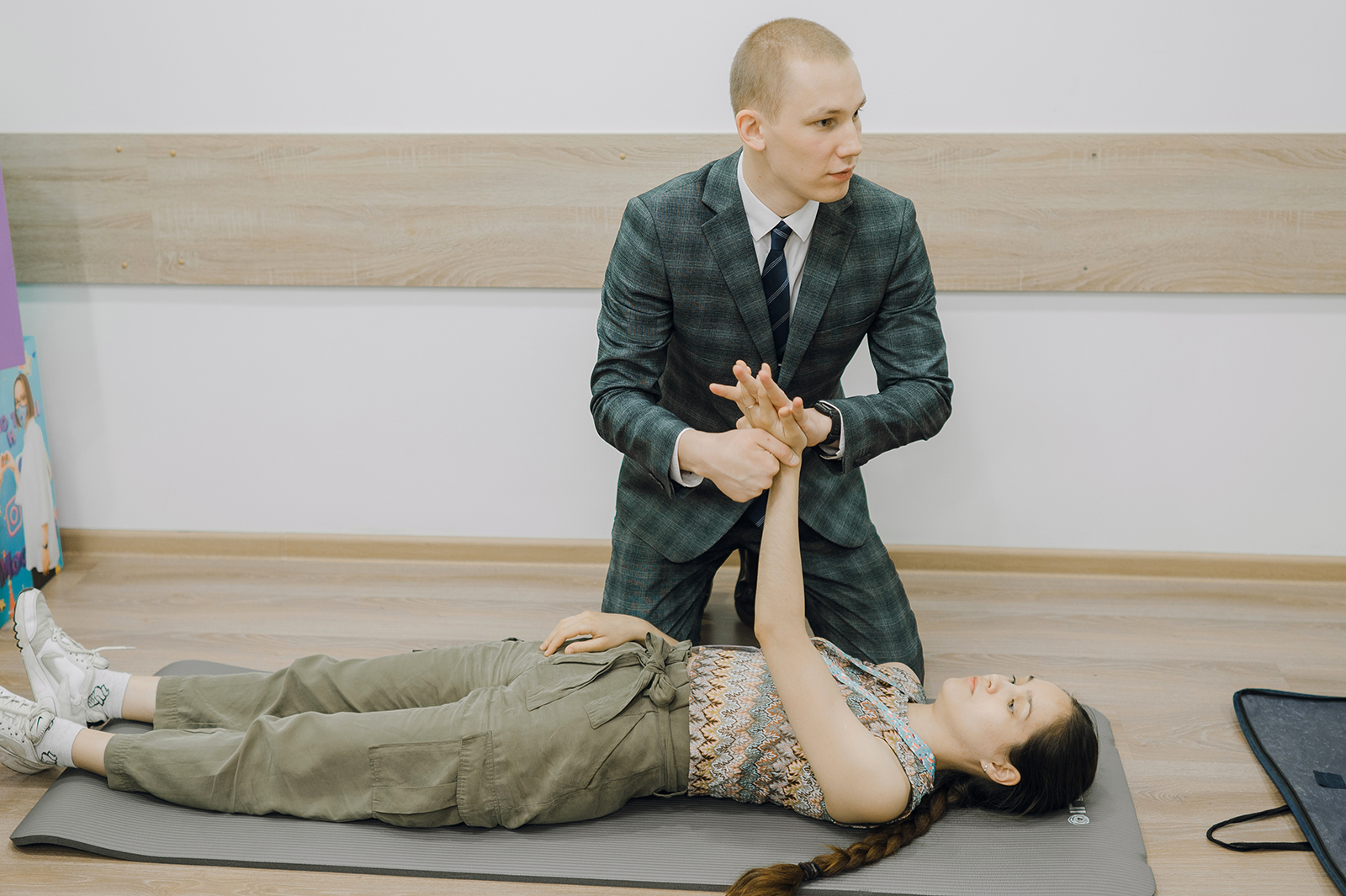 Волонтеры с квалификацией спасателяОбщественный поисково-спасательный отряд «СпасРезерв» появился в столице в 2007 году. Сегодня он объединяет почти 300 добровольцев, из них на дежурства регулярно заступают от 150 до 200 человек. Они всегда готовы прийти на подкрепление к московским спасателям.Чтобы вступить в ряды спасотряда, желающим необходимо пройти подготовку. Она может занимать от нескольких дней до нескольких месяцев. Например, чтобы совершить первый выезд вместе с добровольцами «СпасРезерва», необходимо готовиться почти полгода. Это 3,5 месяца обучения, экзамены и еще одни экзамены, уже в комиссии по аттестации аварийно-спасательных служб и формирований. После этого доброволец получает квалификацию «спасатель» и только тогда допускается к дежурствам. В месяц может быть от двух смен и больше, все зависит от желания и возможностей волонтера.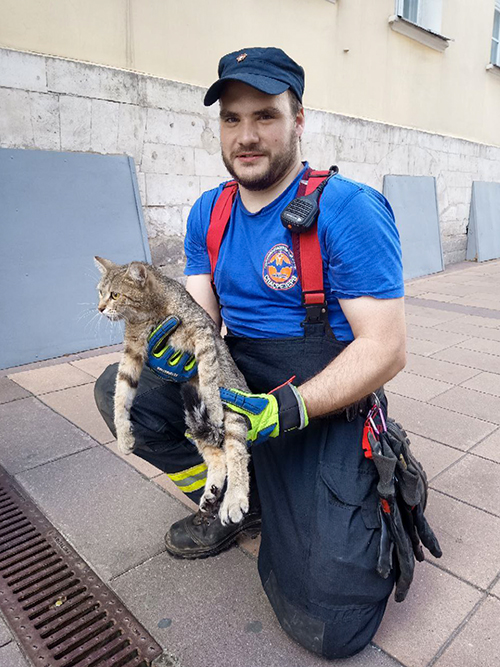 «Наши спасатели-добровольцы - люди старше 18 лет, которые в свободное от основной работы время проходят подготовку по специальности “спасатель”, а затем работают рядом с профессионалами, но не получают за это зарплату. На обучение попадают по заявке «СпасРезерва» или от других общественных спасательных формирований. В год мы отправляем на обучение 75 человек», - объясняет Елена Шалимова, заместитель начальника общественного поисково-спасательного отряда «СпасРезерв».Добровольцев обучают в учебно-методическом центре по гражданской обороне и чрезвычайным ситуациям Москвы по таким же программам, как и профессионалов. Они проходят психологическую подготовку, учатся оказывать первую помощь, знакомятся с основами организации поисково-спасательных и аварийно-спасательных работ, техникой и оборудованием спасателей. После обучения будущие спасатели сдают практический и теоретический квалификационные экзамены, а также получают зачет по физической подготовке.За смену добровольцы «СпасРезерва» получают от трех до 16 вызовов от операторов службы 112 и диспетчеров пожарной охраны. Отряд может выполнять те же задачи, что и профессиональные спасатели, но с исключением: добровольцы не работают в среде, непригодной для дыхания, и с химическими аварийно опасными веществами.Спасотряд нередко выезжает, чтобы помочь москвичам и животным в сложной ситуации. Например, волонтеры помогают врачам спустить в карету скорой помощи грузного пациента в доме без лифта, могут вскрыть дверь, которую захлопнул ребенок, или разрезать кольцо, которое не удается снять с опухшего пальца, принять участие в ликвидации последствий ДТП. Недавно волонтеры помогали освободить ребенка, который провалился в отверстие между сиденьем и спинкой пластикового стула и застрял. Стул пришлось распилить болгаркой.В конце лета участники отряда выехали на улицу Плеханова, там столкнулись два автомобиля. Добровольцы вместе с пожарными и спасателями разблокировали пострадавшего, используя аварийно-спасательный инструмент, а затем передали его врачам.И, конечно, отряд помогает котам, собакам и другим животным, застрявшим в труднодоступных местах. «Как-то наши ребята спасли маленького стрижа, который запутался в веревке под крышей пятиэтажного дома. Сняли, используя альпинистское снаряжение. Был случай, когда летучую мышь почти час вынимали из конструкции подвесного потолка пинцетом», - рассказала Елена Шалимова.Она подчеркнула, что спасателей на помощь животным направляют в том случае, если нужно провести сложные работы с использованием аварийно-спасательного инструмента.В спасатели - со студенчестваСтать волонтером общественной безопасности можно еще во время учебы в университете. Например, присоединиться к Всероссийскому студенческому корпусу спасателей (ВСКС). В Москве он объединяет более 300 добровольцев из 14 отрядов, действующих в разных вузах и колледжах.Так же, как и в «СпасРезерве», каждый студент-волонтер проходит подготовку. Правда, длится она намного меньше.«Новички осваивают 72-часовой курс первоначальной подготовки студентов-спасателей. Ребята получают основные знания и навыки по оказанию первой помощи, психологической поддержке, пожарной и альпинистской подготовке, топографии, радиосвязи, взаимодействию со специальными службами. В целом они знакомятся с деятельностью нашей организации. Занятия проводят инструкторы нашего отделения и профессиональные спасатели, пожарные и психологи», - рассказал Максим Джетыгенов, руководитель московского отделения Всероссийского студенческого корпуса спасателей.После такого курса слушатели могут стать волонтерами безопасности на крупных общественных мероприятиях. Участников Всероссийского студенческого корпуса спасателей можно узнать по сине-красным рабочим комбинезонам или синей парадной форме со знаками отличия. С начала года они приняли участие почти в 150 мероприятиях, в том числе помогали в проведении акции «Бессмертный полк». Также добровольцы участвовали в спасательных операциях и гуманитарной миссии по помощи жителям Донбасса.По словам Максима Джетыгенова, на массовых мероприятиях часто теряются дети, и родители обращаются к волонтерам с просьбой их найти. Добровольцы собирают приметы ребенка и оперативно включаются в поиск. Например, на фестивале «Большая перемена» этим летом волонтеры отработали 24 заявки по поиску детей.Кроме того, на мероприятиях к волонтерам часто обращаются по вопросам оказания первой помощи - при тепловых ударах, головокружении, если нужно перевязать рану и так далее. «Наши ребята дежурят в паре, и у одного из них для таких случаев всегда с собой есть рюкзак с аптечкой. Также они сопровождают тех, кому стало плохо, до лавочки или машины скорой помощи, которые обычно дежурят рядом», - пояснил он.Как отмечают в студенческом корпусе спасателей, волонтеры могут развивать навыки и дальше и получить уровень инструктора. «Это позволит проводить на местах обучающие занятия для новых добровольцев. В перспективе у волонтера есть возможность пройти серьезное обучение и аттестоваться на спасателя», - рассказала Мария Остроумова, доброволец, сотрудница ВСКС, начальник сводного отряда московского городского отделения организации.Девушка подчеркнула, что если человек искренне хочет помогать, ему в любом случае найдут занятие. Например, для ребят с ограничениями здоровья, желающих присоединиться к корпусу спасателей, тоже есть важные задачи: помощь в штабе, фото- и видеофиксация.Узнать о новом наборе на обучение можно в официальных группах отряда в социальных сетях. Кроме того, в каждом вузе, где есть отряды, проходит агитационная кампания - студентам рассказывают о деятельности ВСКС и перспективах для развития.Свой вузовский отряд спасенияНекоторые учебные заведения напрямую предлагают ребятам стать добровольцем-спасателем. Например, в студенческий пожарно-спасательный отряд Государственного университета управления (СПСО ГУУ) принимают неравнодушных студентов, которые хотят развиваться в спасательном деле. А в целом для молодежи есть сводный отряд московского городского отделения, куда добровольцы могут подать заявку.Волонтеры из студотряда проходят подготовку на базе московского городского отделения, которое находится на территории Государственного университета управления.«Важный и единственный критерий, по которому берем в добровольцы, - отсутствие противопоказаний по состоянию здоровья. Возраст наших волонтеров - от 14 до 35 лет», - уточняет начальник студенческого пожарно-спасательного отряда Государственного университета управления Мухридин Назриев.Волонтеров нередко вызывают на вскрытие дверей и тушение некрупных пожаров, также бывают выезды, связанные с ДТП.«В спасательном отряде соотношение мужчин и женщин - 50 на 50. Обычно девушки оказывают первую помощь и психологическую поддержку, но есть у нас и те, кто работает с огнетушителями и пожарными рукавами, - каких-либо гендерных разграничений нет. При этом добровольцы-спасатели должны знать все направления, по которым мы работаем», - сообщил он.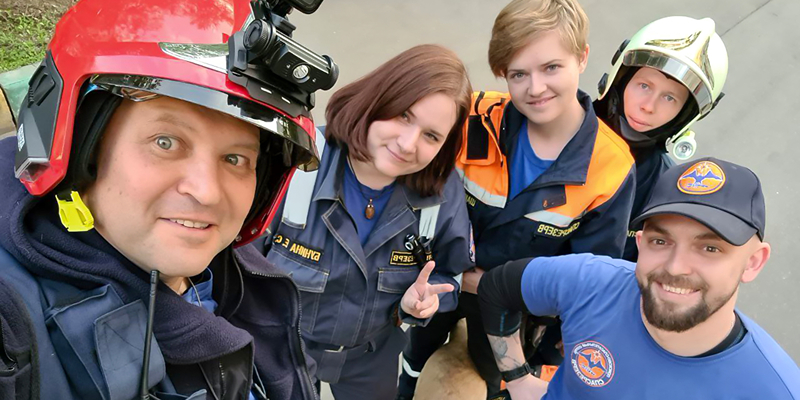 